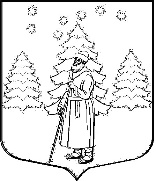 СОВЕТ ДЕПУТАТОВМУНИЦИПАЛЬНОГО ОБРАЗОВАНИЯ«СУСАНИНСКОЕ СЕЛЬСКОЕ ПОСЕЛЕНИЕ»ГАТЧИНСКОГО МУНИЦИПАЛЬНОГО РАЙОНАЛЕНИНГРАДСКОЙ ОБЛАСТИР Е Ш Е Н И Е             23  марта  2023 года                                                                           № 161О внесении изменений и дополнений  в решение совета депутатов муниципального  образования "Сусанинское сельское поселение" от 01.12.2022 года № 144 «О бюджете муниципального образования "Сусанинское сельское поселение" на 2023 год и на плановый период 2024 и 2025 годов»В соответствии с Бюджетным кодексом Российской Федерации,  Федеральным  Законом от 06.10.2003 № 131-ФЗ «Об общих принципах организации местного самоуправления в Российской Федерации»,  Положением о бюджетном процессе в муниципальном образовании "Сусанинское сельское поселение", утвержденным решением совета депутатов муниципального образования "Сусанинское сельское поселение" от 22.09.2021 № 95, руководствуясь Уставом  муниципального  образования "Сусанинское сельское поселение" Гатчинского муниципального района Ленинградской области, совет депутатов муниципального образования  «Сусанинское сельское поселение»      РЕШИЛ:       Внести в решение Совета депутатов муниципального образования  "Сусанинское сельское поселение" от 01.12.2022 года   № 144   «О бюджете муниципального образования "Сусанинское сельское поселение"   на 2023 год  и плановый период 2024 и 2025 годов»  следующие дополнения  и  изменения:Изложить  пункт  1 статьи   1  в  следующей редакции - Утвердить основные характеристики бюджета муниципального образования "Сусанинское сельское поселение" на 2023 год:  прогнозируемый общий объем доходов бюджета муниципального образования  "Сусанинское сельское поселение"  в сумме   115257,7 тысячи  рублей;общий объем расходов бюджета муниципального образования  "Сусанинское сельское поселение"  в сумме   126673,1  тысячи  рублей;прогнозируемый дефицит бюджета муниципального образования  в сумме   -11415,4 тысячи  рублей.2.  Изложить пункт 2 статьи 5 в следующей редакции:            «Утвердить расходы на обеспечение деятельности администрации Сусанинского сельского поселения:          на 2023 год в сумме 21068,6 тыс. рублей;на 2024 год – 22618,0 тысяч рублей,на 2025 год – 23118,0 тысяч рублей.3.Утвердить резервный фонд администрации Сусанинского сельского поселения в сумме:          на 2023 год - 200,0 тысяч рублей,           на 2024 год - 100,0 тысяч рублей, на 2025 год - 100,0 тысяч рублей.4. Утвердить источники финансирования дефицита бюджета муниципального образования "Сусанинское сельское поселение" на 2023 год согласно приложению 1 к настоящему решению.5. Внести   изменения  в   Приложение    №   3    «Прогнозируемые поступления доходов в бюджет  муниципального образования  "Сусанинское сельское поселение" на  2023 год» и изложить в новой редакции (прилагается).6. Внести   изменения  в   Приложение    №   5    «Безвозмездные  поступления в бюджет  муниципального образования  "Сусанинское сельское поселение" из других бюджетов  на  2023 год» и изложить в новой редакции (прилагается).7. Внести   изменения  в   Приложение    №   8    «Распределение    бюджетных ассигнований по разделам и подразделам  классификации расходов бюджета   муниципального образования  "Сусанинское сельское поселение" на 2023 год» и изложить в новой редакции (прилагается).8. Внести   изменения  в   Приложение    №   11 «Распределение бюджетных ассигнований по целевым статьям (муниципальным программам и не программным направлениям деятельности), группам и подгруппам видов расходов классификации расходов бюджетов, по  разделам и  подразделам классификации расходов бюджетов  бюджета муниципального образования  "Сусанинское сельское поселение" на 2023 год» и изложить в новой редакции   (прилагается).9. Внести изменения в Приложение № 12  «Ведомственная структура расходов  бюджета муниципального образования  "Сусанинское сельское поселение"  на 2023 год» и изложить в новой редакции (прилагается).10. Внести изменения в Приложение № 14  «Бюджетные   ассигнования  на реализацию муниципальной  программы «Социально-экономическое развитие муниципального образования "Сусанинское сельское поселение"   на   2023  год»  и изложить в новой редакции (прилагается).20. Настоящее решение  вступает в силу со дня принятия и подлежит опубликованию в сетевом  издании газеты «Гатчинская  правда.ру», а также размещению  на официальном сайте поселения в сети Интернет.     Глава муниципального образования     "Сусанинское сельское поселение" 	            	                М.С. АртемьевПриложение   1к решению cовета депутатовМО "Сусанинское сельское поселение" от  23 марта 2023 года №  161Источники финансирования дефицита бюджета муниципального образования "Сусанинское сельское поселение" на 2023 годКодНаименованиеУтверждено               на 2023 год(тыс.  рублей)000 01 05 00 00 00 0000 000Изменение остатков средств на счетах по учету средств бюджета11415,4000 01 05 00 00 10 0000 510000 01 05 00 00 10 0000 610Увеличение прочих остатков денежных средств бюджетов муниципальных районовУменьшение прочих остатков  денежных средств  бюджетов муниципальных районов11415,4Всего источников финансирования дефицита бюджета11415,4